المضادات الحيويةحدق 463اسم التجربة:الهدف منها:الأدوات:طريقة العمل:النتيجة:(1-صورة تتضمن بيانات عليها، 2-شرح للنتيجة، 3-تعبئة الجدول) التعليق:King Saud UniversityFaculty of ScienceBotany and Microbiology Dept.     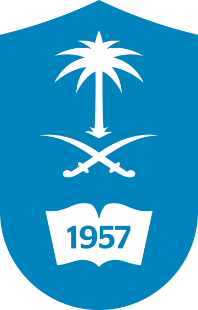 جامعة الملك سعودكلية العلومقسم النبات والأحياء الدقيقة                 الرقم الجامعي:  اسم الطالبة:نوع البيئةعدد المستعمراتدرجة حرارة الحضانمدة التحضين